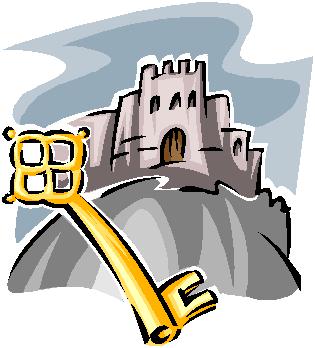 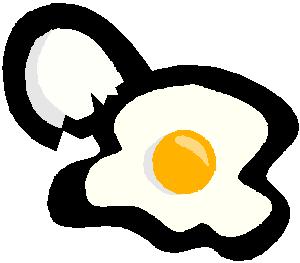 Egg CatapultScenario:You are one of the Knights of the Round Table. King Arthur has just given you the task of redesigning a portion of the Castle’s defenses system. You must design a catapult system that can clear the castle’s wall from the greatest possible distance.Assignment:Your challenge is to design and construct a device that will catapult a Grade A Large egg (mortar) over a 1- meter high wall. You may only set or “cock” the device. You can NOT in any way aid the egg catapult system.Criteria:*Materials:	You may use ONLY the following items.2-Soda bottles (1 or 2 liter size)	4’-0” of Tape1-Egg crate or container	6-Paper clips4’-0” of String	2-Wire coat hangers6- Rubber bands	1-Plastic spoon2-Popsicle sticks4-Drinking straws*Design:Any design will be acceptable as long as it is functional and performs the assigned task safely.*Testing:Get only one round, but you will have 3 attempts to fire your catapult if needed. We will have wooden eggs for you to test fire with.Wall height is 1 meter. To get a minimum 70% the catapult must be 1-meter away from the wall. Each meter you increase in distance will raise the grade 5 points. If the egg does not clear the wall, but it does fire it will be 65%.Winner will be the team that clears the wall from the farthest distance.